Guía de trabajo autónomo (plantilla)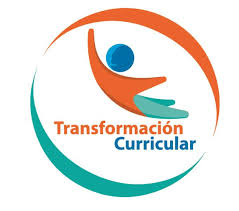 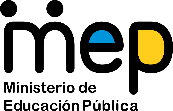 El trabajo autónomo es la capacidad de realizar tareas por nosotros mismos, sin necesidad de que nuestros/as docentes estén presentes. 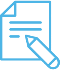 Me preparo para hacer la guía Pautas que debo verificar antes de iniciar mi trabajo.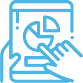 Voy a recordar lo aprendido y/ o aprender. 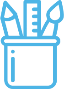 3. Pongo en práctica lo aprendidoElaborado por: Montserrat Parés Zamora, Asesora Nacional de Educación Musical.Validado por: Arleen Morera Rodríguez, Asesora Regional de Educación Musical, DRE Occidente.Centro Educativo: Educador/a: Nivel: UndécimoAsignatura: Educación MusicalMateriales o recursos que voy a necesitar Materiales generales como cuaderno de educación musical, lápiz, lapicero, hojas, pinturas, lápices de color, papel periódico, goma, tijeras, revistas, etc.Dispositivo móvil (celular, computadora o tablet)e internet, si se dispone del recurso.Condiciones que debe tener el lugar donde voy a trabajar Ubico un lugar donde pueda estar cómodo y que me permita realizar el trabajo. Recuerdo lavarme bien las manos antes de iniciar el trabajoTiempo en que se espera que realice la guía 40 minutosIndicaciones Antes de iniciar con la actividad:Puedo imprimir esta guía, resolverla en la computadora o en mi cuaderno de educación musical. Leo de forma completa la guía de trabajo autónomo que se me presenta, siguiendo las indicaciones que se me solicitan.Actividades para retomar o introducir el nuevo conocimiento.Recuerdo algún lugar de mi comunidad que presenta contaminación sonora.Anoto en mi cuaderno de educación musical, el nombre del lugar y respondo las siguientes preguntas: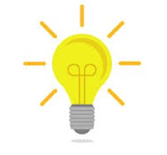 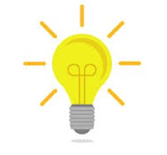 Indicaciones Leo las indicaciones que se me presentan en esta guía de trabajo autónomo.Subrayo las palabras que no conozco y las busco en el diccionario.Me devuelvo a leer las indicaciones en caso de no comprender alguna consigna. Desarrollo las actividades que se me plantean a continuación:Especifico el lugar de mi comunidad que considero presenta mayor contaminación sónica y lo anoto en mi cuaderno de educación musical. Describo las razones por las cuales considero que ese lugar presenta contaminación sónica, considerando características como: los sonidos más contaminantes, el nivel del ruido, cantidad de sonidos presentes, intensidad del sonido (volumen) de las diferentes fuentes sonoras presentes etc, anotándolas en mi cuadernoRealizo un video, dibujo, poema, canción, collage u otro que represente ese lugar de mi comunidad, tomando en cuenta cuáles y qué tipos de sonidos se encuentran en ese entorno.Comparto con mi familia el recurso elaborado (video, dibujo, poema, canción u otro) y comento con ellos: ¿cómo podríamos evitar en la comunidad la contaminación sónica? Anoto en mi cuaderno las diferentes soluciones propuestas.Indicaciones o preguntas o matrices para auto regularse y evaluarseCon el fin de reflexionar:Leí todas las indicaciones y las comprendí, en caso de que no, puedo volver a leerlas.¿Tuve dificultad con alguna de las actividades planteadas?¿Por qué motivo elegí ese lugar de mi comunidad como el más contaminado sonoramente?¿Por qué es importante evitar la contaminación sónica en mi comunidad?¿Qué sabía antes de estos temas y qué sé ahora?¿Qué puedo mejorar de mi trabajo?¿Cómo le puedo explicar a otra persona lo que aprendí?Con el trabajo autónomo voy a aprender a aprender Con el trabajo autónomo voy a aprender a aprender Reviso las acciones realizadas durante la construcción del trabajo.Marco una X encima de cada símbolo al responder las siguientes preguntas Reviso las acciones realizadas durante la construcción del trabajo.Marco una X encima de cada símbolo al responder las siguientes preguntas ¿Leí las indicaciones con detenimiento?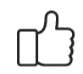 ¿Subrayé las palabras que no conocía?¿Busqué en el diccionario o consulté con un familiar el significado de las palabras que no conocía?¿Me devolví a leer las indicaciones cuando no comprendí qué hacer?Con el trabajo autónomo voy a aprender a aprenderCon el trabajo autónomo voy a aprender a aprenderValoro lo realizado al terminar por completo el trabajo.Marca una X encima de cada símbolo al responder las siguientes preguntasValoro lo realizado al terminar por completo el trabajo.Marca una X encima de cada símbolo al responder las siguientes preguntas¿Leí mi trabajo para saber si es comprensible lo escrito o realizado?¿Revisé mi trabajo para asegurarme si todo lo solicitado fue realizado?¿Elegí un lugar de mi comunidad que considero presenta mayor contaminación sónica?¿Describí las razones por las cuales considero que ese lugar presenta mayor contaminación sónica?¿Me siento satisfecho con el trabajo que realicé?Explico ¿Cuál fue la parte favorito del trabajo?¿Qué puedo mejorar, la próxima vez que realice la guía de trabajo autónomo?Explico ¿Cuál fue la parte favorito del trabajo?¿Qué puedo mejorar, la próxima vez que realice la guía de trabajo autónomo?Autoevaluación de mi desempeñoAutoevaluación de mi desempeñoValoro lo realizado al terminar por completo el trabajo.Reviso el aprendizaje de hoy: Desarrolla actividades artísticas que permitan reflexionar acerca de la contaminación sónica presente en su comunidad.Marca una X encima del símbolo, según el nivel del  trabajo logrado el día de hoy. Solamente puede ubicar su trabajo en uno de los cuadros.Valoro lo realizado al terminar por completo el trabajo.Reviso el aprendizaje de hoy: Desarrolla actividades artísticas que permitan reflexionar acerca de la contaminación sónica presente en su comunidad.Marca una X encima del símbolo, según el nivel del  trabajo logrado el día de hoy. Solamente puede ubicar su trabajo en uno de los cuadros.¿Propuse una actividad artística que permite reflexionar acerca de la contaminación sónica presente en mi comunidad?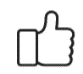 ¿Diseñé una actividad artística que permite reflexionar acerca de la contaminación sónica presente en mi comunidad?¿Producí una actividad artística que permite reflexionar acerca de la contaminación sónica presente en mi comunidad?Una vez realizadas las actividades, ¿cuál(es) aprendizajes obtuve con la guía  de trabajo autónomo?Una vez realizadas las actividades, ¿cuál(es) aprendizajes obtuve con la guía  de trabajo autónomo?